Correlative sparsity structure of polynomial optimization problems in system identificationSándor Kolumbán, István VajkBudapest University of Technology and Economics
Department of Automation and Applied Informatics
{kolumban, vajk}@aut.bme.huAbstract: Every identification problem where we seek values of some parameters can be regarded as an optimization problem. In the case of linear time invariant systems identification this is a polynomial optimization problem (POP), meaning that the objective function as well as the constraints are given in terms of polynomials of the decision variables. It has been shown that the global solution to this type of problems can be approximated or even obtained by solving a sequence of semidefinite programs (SDP) with increasing size. The size of these SDPs is combinatorially increasing as we go along the sequence of SDPs. As the size grows so does the computational complexity of the obtaining the solutions to these SDPs. This motivated research to find ways to slow down the growth in size as much as possible. If the polynomials involved in the formulation of the POP have some specific properties then the increase in dimension along the sequence of SDPs can be reduced. The aim of this paper is to examine the polynomial optimization problems rising in system identification in order to see how the sequence of SDPs related to identification behave. The SDP based solution of POPs is briefly introduced and the POP of the identification problems is presented in detail. The correlative sparsity graph of the POP is determined and it is shown that the graph is chordal. Based on these observations we formulate a sequence of SDPs which grows slower than the general solution. We also evaluate the performance of the method regarding its computational complexity and its ability to approximate the global solution of the optimization problem.Introduction: We concentrate on identification of generalized Box-Jenkins models [1] which are given by the difference equationwhere , , ,  and F are polynomials in  and  is the forward shift operator. The polynomials , ,  and F are monic. By rearranging (1) we get to the difference equationWe will represent the polynomials with their coefficient vectors, for example the polynomial  will be represented as. As a slight abuse of notation whenever we write  we will think of the coefficient vector of the polynomial . The degree of the polynomials , , ,  and  is denoted with , , ,  and  respectively. The notation  will refer to the degree of the product . Using these notations the identification problem is given with the objective function to be minimized (3) and feasibility domain defined by the constraints (4) denotes the number of samples, while  and  are column vectors built from the measurements ,  as .SDP relaxations for POPs: This section summarizes the principles of SDP relaxations for polynomial optimization problems which are given bywhere the feasibility domain  is defined asLasserre showed that the global optimum of these problems can be approximated by a sequence of SDPs with growing dimensions [2].The starting point of Lasserre’s paper is that we do not conduct our search for the optimal point in the space of the decision variables but instead, we search for a probability measure concentrated on that point. In terms of probability measures the optimization problem (5) can be written as followsIf we use decision variables  then objective function becomes linear in these variables. What needs to be done is that the new optimization variables should correspond to a moment sequence of some probability measure  and that measure should be concentrated on . These constraints can be expressed in terms of linear matrix inequalities with the moment matrix  and localizing matrices  which are defined asand , with .For any degree  where the moment and localizing matrices are built only using moments where  the SDP that approximates the global solution of (5) can be given asIn certain cases when the polynomials in the problem definition (5) and domain definition (6) have certain properties the matrices involved in  are sparse. If this sparsity can be used to decrease the size of the SDPs then higher order problems can be solved. The specific requirements needed to be fulfilled by the polynomials can be found in [3] where the authors show how can the linear matrix inequalities in (9) be replaced with a number of smaller ones. The key to this decomposition is that the set  can be covered by the union  such that each constraint function  is only concerned with variables indexed by one of these sets and this holds for the monomials of the objective function as well. Also, this cover should be found in a way that it has the so called running intersection propertyThe correlative sparsity graph defined in [3] can be described as follows. The nodes of the graph correspond to the variables in the original polynomial optimization problem. Two nodes are connected in the graph if they appear with nonzero exponent in at least one monomial of the objective function  together or they appear together in one of the constraint functions . The index sets  in the running intersection property can be calculated as the maximal cliques of the chordal extensions of the CSP graph.Structure of the identification POP: The polynomial optimization problem is given with the objective function (3) and constraints (4). Using the notations of the previous sections ,  and  where . The variables of the problem are the unknown elements of the vectors , denoted by  and the elements of the unknown noise vector .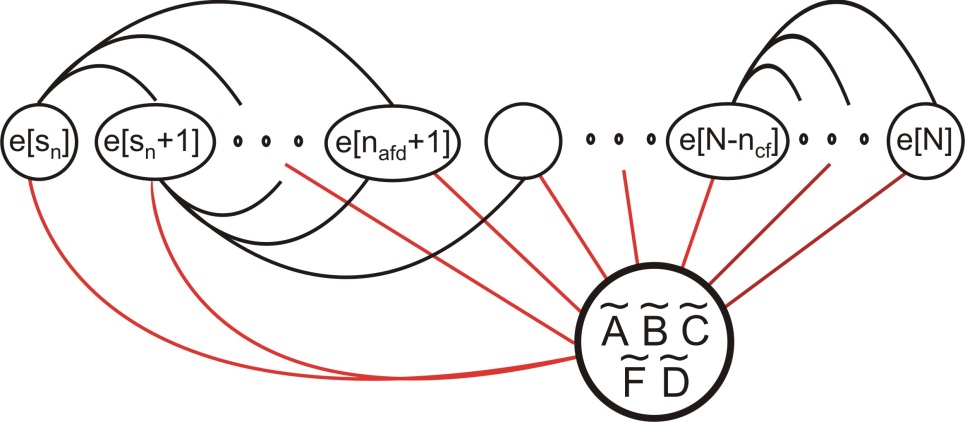 Fig 1. The structure of the correlative sparsity graph corresponding to the identification POPThe correlative sparsity (CSP) graph of the identification problem is given in Fig 1. We proved that this CSP graph is chordal. Since the maximal cliques are needed to form the reduced SRPs we also determined all maximal cliques of the graph. There are  maximal cliques in the graph and these areNumerical results and performance analysis: We tested the efficiency of the identification algorithm using the SDP sequences. Because the size of the SDPs depends on the sample count, this algorithm can only be used relatively small number of samples. In our case we used 20 samples on a second order system assuming output error noise model. The results were compared to the identification routine oe implemented in Matlab. In order to get a good picture of the results obtained from the two procedures we used 50 different noise realizations. 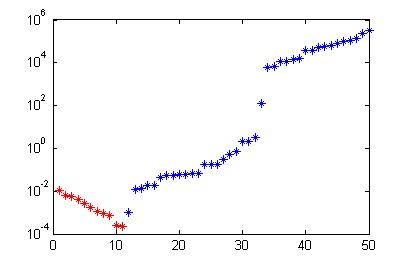 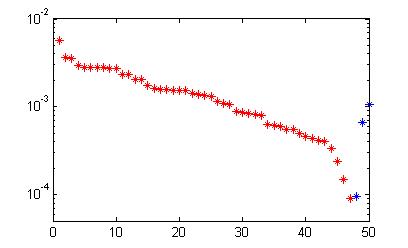 Fig. 2. The difference between the cost function values for the model obtained from the reduced Q2 and that from the Matlab oe routine with standard initialization Fig. 2. Shows the difference between the objective functions values for models obtained by the Matlab oe routine and that for the solution extracted from the reduced SDPs for . The cases where the SDP based model resulted in a better fit are noted with blue. In cases when the Matlab oe routine performed better are visualized with red. The left picture shows the case when the Matlab routine was used with default initialization. In this case the majority of test cases resulted in oe stopping in a local minimum of the objective function. The right side of Fig.2. shows the case when oe was restarted from the points obtained by the SDP based model. It can be seen that the SDP based method is close to the global optimizer by higher  values should be tried. This is not possible due to computational complexity.Conclusions: We investigated the implications of the SDP based relaxation methods given by Lasserre [2] for solving POPs from system identification point of view. The structure of the identification POP was examined in detail. The method was tested on a small scale identification problem, this illustrated that fast convergence in  occurs for POPs rising from identification. However, the computational complexity of solving the reduced relaxations of  even for small values of  is out of reach with the currently available computational power for problems with high degree of complexity or large sample count.Acknowledgement: The work reported in the paper has been developed in the framework of the project „Talent care and cultivation in the scientific workshops of BME" project. This project is supported by the grant TÁMOP - 4.2.2.B-10/1--2010-0009 References: Lennart Ljung. System Identification - Theory for the User, 2nd edition, volume 2 of PTR Prentice Hall Information and System Sciences Series. 1999.Jean Bernard Lasserre, Global optimization with polynomials and the problem of moments, SIAM Journal on Optimization, 11 (2001), 796-817.Hayato Waki, Sunyoung Kim, Masakazu Kojima, and Masakazu Muramatsu, Sums of squares and semidenite program relaxations for polynomial optimization problems with structured sparsity, SIAM J. on Optimization, 17 (2006), pp. 218-242.